Csongrád Város PolgármesterétőlSzáma: 12-514-4/2017.	Témafelelős: Dr.  Juhász LászlóELŐTERJESZTÉSCsongrád Város Önkormányzata Képviselő-testületének 2016. május 25-ei  üléséreTárgy: Dr. Antal Imre fogszakorvos által működtetett (Dent-Antal Bt.)  I. sz. fogászati praxis jog átadása Csongrád Városi Önkormányzata részére. Tisztelt Képviselő-testület!Csongrád városi önkormányzat képviselő - testülete 2017. január 26.-án meghozott 6/2017.(I.26). önkormányzati határozatával tudomásul vette Dr. Antal Imre fogszakorvos bejelentését, mely szerint - kérésének megfelelően - a Dent-Antal Bt-vel kötött fogászati alapellátásra vonatkozó feladat - ellátási szerződést 2017. június 30. napjával megszünteti.  Dr. Antal Imre szóban és írásban nyilatkozatot tett önkormányzatunk felé arról, hogy fogászati praxisát értékesíteni nem tudta - nyilatkozatát az előterjesztés anyagához mellékeltem - ezért fogorvosi alapellátásra vonatkozó feladat-ellátási szerződést 2017. 06. 30. napjával véglegesen felbontja. Csongrád Városi Önkormányzat az I. sz. fogászati körzetet 2017. 07. 01. napjával működtetésre visszaveszi. Az I.sz. fogorvosi körzet folyamatos működtetés érdekében Csongrád Városi Önkormányzatnak szükséges a Csongrád Megyei Kormányhivatal Szentes Járási Hivatal Járási Népegészségügyi Intézet által kiadott működési engedély és a Nemzeti Egészségbiztosítási Alapkezelő (NEAK.) finanszírozási szerződés megkötése. A biztonságos feladatellátás érdekében a praxis meghirdetésre kerül. Amíg a praxis hirdetésének folyamata le nem zárul, helyettesítő fogorvossal kívánjuk elláttatni.Kérem a Tisztelt Képviselő-testületet az előterjesztés megvitatására és a határozati javaslat elfogadására.HATÁROZATI JAVASLAT            Csongrád Városi Önkormányzat Képviselő-testülete megtárgyalta a „Dr. Antal Imre fogszakorvos által működtetett (Dent - Antal Bt.)  I. sz. fogászati praxis jog átadása Csongrád Városi Önkormányzata részére.” tárgyú előterjesztést és az alábbi döntést hozza:1.) Csongrád Városi Önkormányzat Képviselő-testülete a Dr. Antal Imre  fogszakorvos által működtetett (Dent –Antal Bt.) fogászati alapellátásra vonatkozó feladat - ellátási szerződést 2017. június 30-ával felbontja, és az I.sz. fogászati praxis működtetését visszaveszi. Felelős: Bedő Tamás polgármester		   Dr. Antal Imre fogszakorvos  fogszakorvosHatáridő: 2017. június 30.Csongrád Városi Önkormányzat Képviselő-testülete tudomásul veszi Dr. Antal Imre fogszakorvos nyilatkozatát melynek értelmében, a működtetés átadásáról szóló 2000. február 17.-ei megállapodás szerint, a praxis felszereltség tekintetében továbbműködtetésre alkalmas állapotban kerül átadásra. Felelős: Bedő Tamás polgármester		  Dr. Antal Imre fogszakorvosHatáridő: 2017. június 30.Csongrád Városi Önkormányzat Képviselő-testületet felkéri a polgármestert, az I.sz. fogászati körzet működtetésére vonatkozó engedélyek beszerzését, és a finanszírozási szerződés megkötéséhez szükséges eljárást haladéktalanul kezdje meg. Felelős: Bedő Tamás polgármester      Határidő: azonnalCsongrád Városi Önkormányzat Képviselő-testületet kéri a polgármestert, az I.sz. fogászati praxis meghirdetésére. Felelős: Bedő Tamás polgármester      Határidő: 2017.július 01.Erről jegyzőkönyvi kivonaton értesítést kap:Képviselő-testület tagjaiDr. Antal ImreEgészségügyi referensCsongrád, 2017. május 24.                                        Bedő Tamás                                        polgármester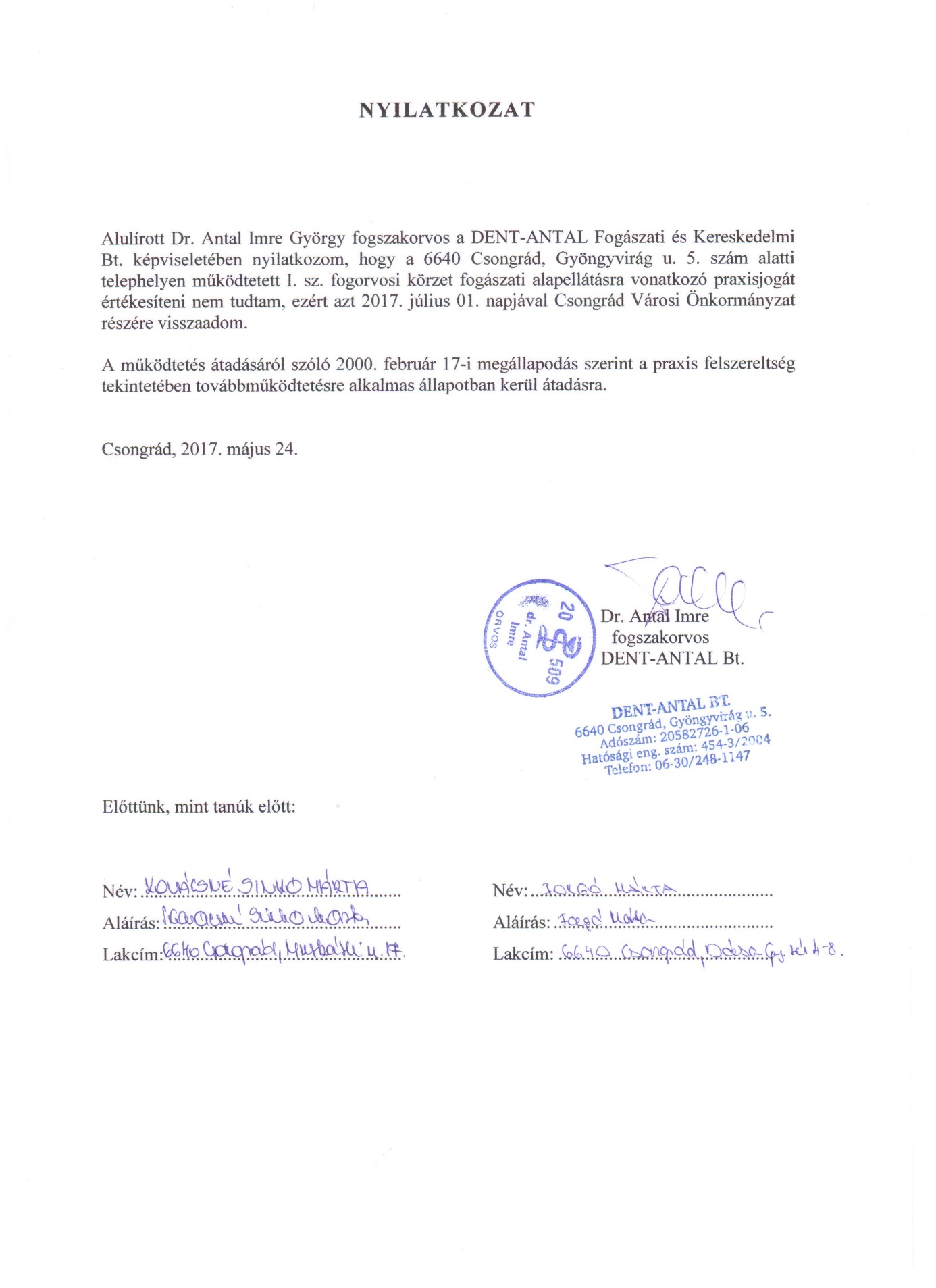 